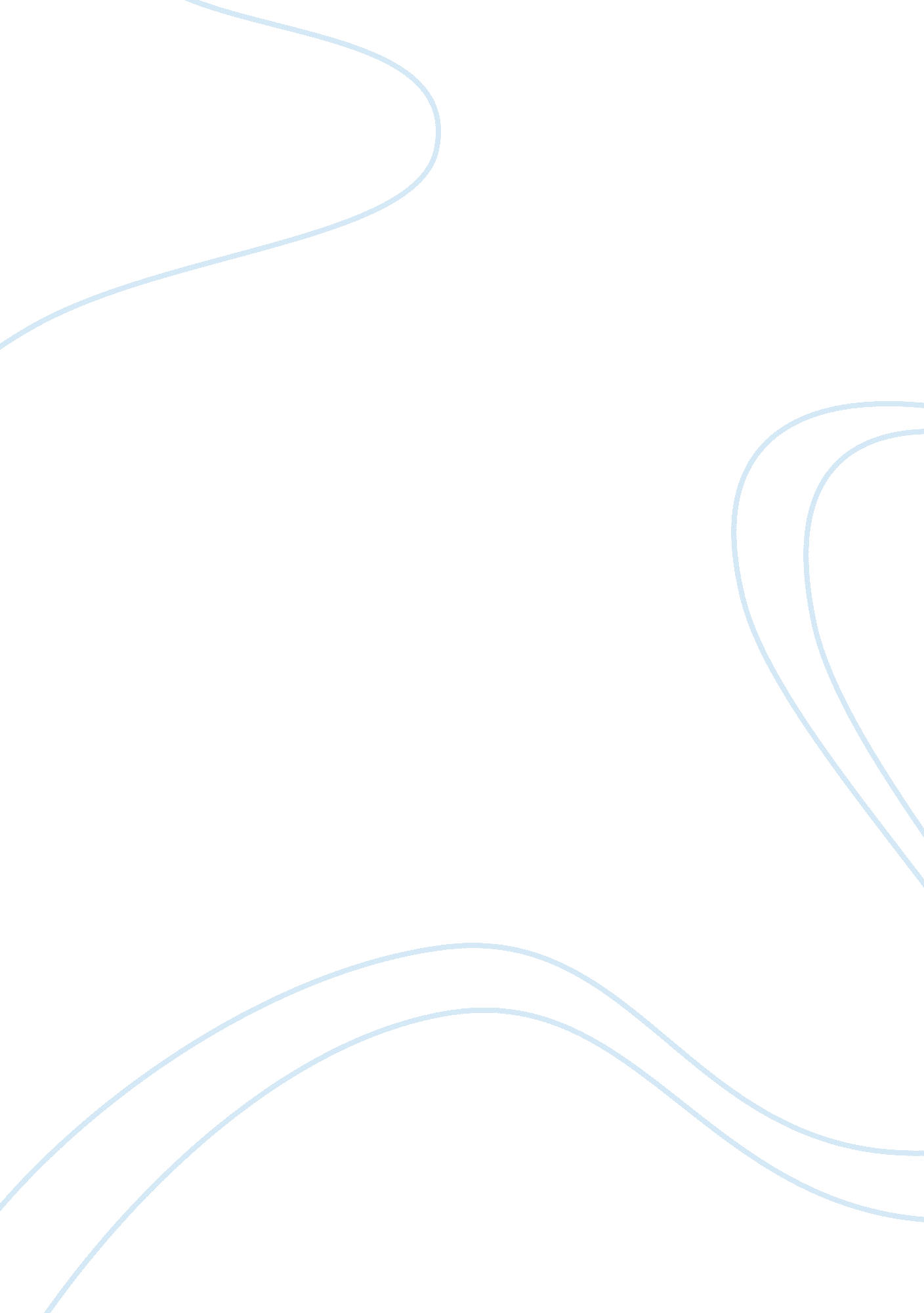 Two different neighborhoods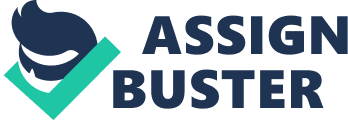 Air and Water Pollution Dramatic changes in the technological world have created gadgets and other instruments that help the mankind in a positive way but these positives being brought upon onto mankind have their own negative implications. Pollution is one such example. Higher level of automation and technology has led to higher amount of pollution and this has been a major issue during the current era because of its implications and setbacks upon climate, environment and weather. There are many different types of pollution but the notable ones are Air Pollution and Water Pollution. Air Pollution is the existence of chemicals, bio hazard gases (e. g. carbon monoxide, sulfur oxides, etc) and other gaseous matter within the earth’s atmosphere. These major cause of air pollution is the emission of chemical, gases, etc into the earth’s atmosphere through various ways e. g. factories emitting dangerous gases into the air, carbon dioxide emission from the motor vehicles which are run on fossil fuel, etc. The emission of gases from motor vehicles releases certain small particles which affect the vascular system of human beings and increases the potential of cardiac diseases amongst them. . A study conducted by Dr. Robert Brook and his colleagues at the University of Michigan highlighted this aspect that the traffic smoke was very dangerous for the cardiovascular system. He analyzed that after the inhalation of these particles, a certain increase in the blood pressure was witnessed, which as a result increased the heart beat those individuals. It has been reported that tens of thousands of people lose their lives annually owing to air pollution. Air pollution is also judged to be one of the major reasons for Asthma. Recent years have shown a great pattern in which steps are taken to curb the effects of air pollution. Efforts are taken so that those products are used which are environmental friendly e. g. Hybrid cars, using cleaner fuels such as bio ethanol, etc. Water pollution on the other hand is the process in which sever dangerous substances are discharged into the water. Water pollution, in easy terms, is defined as littering the water. Water is polluted in many different ways. Factories are considered to be one common source of polluting water and air. Waster products such as acids or other contaminated liquid created during the normal course of production in a factory are discharged into water and that contaminated liquid is further carried down to larger reservoirs of water and eventually it heads to the sea. Besides the factory other issues such as Land runoff, ship pollution and deep sea mining are another source that lead to water pollution and eventually all this process severely damages the marine biology. With the advancement of technology, many steps are taken up recently to control water pollution. These steps include the installation of large water treatment plants that help greatly in purifying the water. Domestic sewerage water is heavily used in such purifying plants while industry waste materials are treated using the dissolved air flotation systems that uses the factory’s own contaminated water and purifies it. Although pollution is on the rise but with the advancement of technology, many methods are created through which air and water pollution can be reduced. 